Mr. Ramanna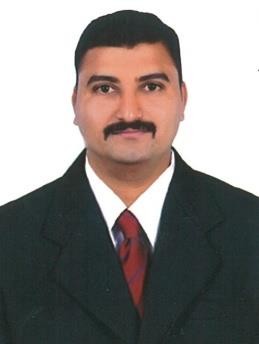 E-mail – ramanna-396462@2freemail.com To achieve a position in a professionally managed organization, this will help me to explore myself fully and realize my potential by sincerely serving the firm that will allow me to grow with the firm.Ensuring high quality services with optimum resource utilization & resulting.Closely interacting with in – understand their requirements and offering and Services accordingly.Date of Birth	: 20-06-1984Gender	: MaleCivil Status	: MarriedNationality	: IndianReligion	: Hindu-MarathaPassed Secondary School Leaving Certificate Examination held in 2001, (42.88%) MarksSuccessfully completed Typewriting (English Junior) November 2001 in Commerce Educational Institutes Association of Karnataka, SHANTADURGA INSTITUTE, KHANAPUR.Successfully completed Diploma in Computer System August 2003 in APTECH COMPUTER EDUCATION, KHANAPUR.Successfully completed Diploma in financial accounting July 2009 in SHANTADURGA INSTITUTE, KHANAPUR.Organization: IFB INDUSTRIES. IFB INDUSTRIES / Bangalore.Designation: Store Supervisor / Service Advisor.Company Profile: IFB Automotive Pvt. Ltd. (Fine Blanking Automotive Component Division) pioneered in India the manufacture of fine blanked automotive components, seating systems, door systems and automotive motors to meet the growing needs of the auto industry. IFB Automotive has the capacity to develop new products responding to the diverse needs of its domestic and international customers. In the backdrop of tough global competition, IFB Automotive strives to meet the highest quality demands of national and International regulatory bodies as well as stringent customer specific requirements. IFB Home Appliance Division in the home appliances category, it manufactures products such as washing machines, dishwashers, microwaves, hobs, chimneys and other products.Period: 15th October 2005 to 30th July 2009Making Invoice.Job Card Entry.Stock Inventory.Floor Handling.Work Allocation for workers.Component Billing.Explaining Warranty to Customers.Organization: Alma Motors Pvt Ltd., Desur / Khanapur / Belgaum. Designation: Store Assistant (SA) / Assistant Purchase Officer (APO).Company Profile: ALMA MOTORS is one of the leading Bus Body Builders in South India. Aims to be Worlds Highest Bus Body Manufacturer Representative Certified Company as ISO 9001:2008. Quality Management System (QMS) its Requirements, Company wishes that all its Customers are Satisfied fully in terms of Quality for which it has inbuilt Quality lab for Material testing, Shower testing unit, Monitoring & Measuring devices etc. Company also involves Design & Development for New Projects / Private Orders. Regular Customers are Ashok Leyland & Eicher. Projects / Models: Ashok Leyland (“193”, “210”, “222”, WB) Sri Lanka, Hawk, Nigeria, Angola, Stag, Lynx, Muskat, Chile, FVDP, State transport-(CNG Ahmadabad, Kerala, Orissa etc),.Projects / Models: Eicher-VECV: - 4265/1075 School Bus, 5165/1095 Staff Bus/CNG Ahmadabad, Tanzania, LIMO AC bus.Private Orders: Hinduja I-Bus-2, Birde, Pai Travels, Green line, Samrat, Royal etc. Period: 17th September 2009 to 12th February 2014Goods receiving and physical inspection.Material storage & identification.Stock generation in system.Preparing all Purchase order.Making GRN (Goods Received Note) in system EMS Software.Stock verification for bill clearance.Bill submission to Account.Rejection material handling.Rejection material send back to supplier.Daily and monthly report submission to HOD.Co-ordination with costing dept for cost reduction & increase of component.Co-ordination with Design team for new component development.Co-ordination with Quality Dept for issue on quality component.Focus on problem solving the customers complaint.Supplier selection.Organization: Link Middle East Limited/ Dubai / UAE. Designation: Office Assistant Purchase (OAP).Company Profile: Link Middle East is one of the largest manufacturer of Steel Wire & Wire Products, Perimeter Security & Barriers based in UAE. We have exported our products to over 75 countries around the world including Middle East & Gulf Regions, Africa, Asia, Far East, Europe & America.Product range includes Galvanized, Gal fan Coated & PVC coated wire for industrial and armored cable applications; Perimeter Security Fencing Products & Systems, Fittings, Geotechnical Products & Solutions including Gabions, Mattresses, Rock Fall Netting, Galvanized Steel Tubes & Pipes, High Way Guard Rail System, Bollards & Barriers.LME also has a Steel & Metal Fabrication division to cater to Industrial & Architectural Requirements.Link Middle East products are approved & certified by major international bodies.We are an ISO 9001:2008 (Quality System), ISO 14001:2004 (Environmental Management System), ISO 18001:2007 (Occupational Health and Safety Management System) Certified Company.Period: 30 September 2014 to 26 September 2016.Preparing all Purchase order.Making GRR (Goods Receipt Report) in system FACT Software.Follow up with Supplier for material and Reporting to HOD.Goods receiving and physical inspection.Material storage & identification.Daily and monthly report submission to HOD.Handling suppliers for ISO Purpose.Co-ordination with Quality Dept for issue on quality component.Co-ordination with Account Dept for Supplier Payment.Co-ordination with Transport Dept for Vehicle, material collection.Srikrishna Milks Pvt Limited. / Kirwatti (UK) Designation: Officer Store / Purchase.Company Profile: Srikrishna Milks Pvt Ltd. was immerged on the horizons of Indian Dairy Industry in 1989 beingfirst Private Sector Dairy Company in the state of Karnataka.Today Srikrishna has become a household name in its operational area with its variety of Milk and Milk Products.Srikrishna began its operation with humble quantity of 500 ltrs and reached Rs. 65 crore turnover in the Financial Year 2013-14.The brand "Srikrishna" is popular in its respective markets and vow to satisfy consumers.Srikrishna Milks has ISO certified operations and the company enjoys ISO 22000- 2005 tag for quality operations by certifying agency TUV NORD.Period: 2nd November 2016 to 31st March 2018.Making GRR (Goods Receipt Report).Accounting Purchase Bills in Tally.Follow up with Supplier for material.Goods receiving and physical inspection.Material storage & identification.Monthly Purchase reports submission to Accounts Dept.Co-ordination with Quality Dept for issue on quality component.Co-ordination with Account Dept for Supplier Payment.Co-ordination with Transport Dept for Vehicle, material collection.Organization: E-commerce Online Shopping Company KSA. Designation: Warehouse Asst / Team Leader.Company Profile: An e-commerce platform that sells apparel, beauty, sports and fitness products. Noon was founded in 2016. Noon's headquarters is located in Dubai, Dubai Emirate, AE . It has raised undisclosed amount in 1 round.Period: 10th October 2018 to 10th September 2019.Receiving Shipments and Checking Bar Code Qty Wise.Shipments Checking and Verification.Area Wise Shorting.All Floor Work.Doing GI in LMS Software.OFD Work in LMS Software.Recon Work in LMS software.Stock Scanning in LMS to Excel files. RTO Work in LMS software.Day by Day Report to Supervisor.Ability to learn & hard workingCo-operative & self confidentEnthusiastic & OptimisticEnglish, Hindi, Kannada, Marathi, and Konkani.Date of Issue	:   01-04-2014Date of Expiry	:   31-03-2024I hereby declare that the information furnished above is true to the best of my knowledge and belief.Place: DUBAI, UAE.	Yours FaithfullyDate:Ramanna 